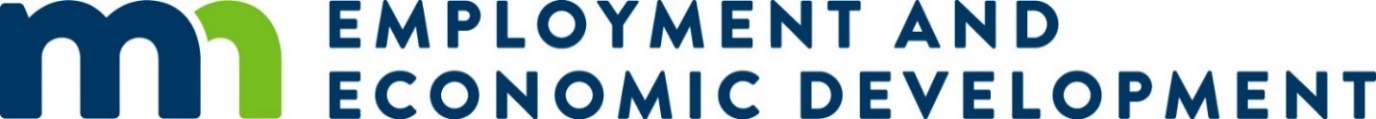 Minnesota Community Development Block GrantCOVID-19 (CDBG-CV)Grantee Summary Information Sheet (GSIS)
Please complete all sections that apply to the proposed project.  If you are unsure which sections apply, refer to the Minnesota Community Development Block Grant Coronavirus (CDBG-CV) guidance located on DEED website at https://mn.gov/deed/government/financial-assistance/community-funding/small-cities.jspIf the same person is responsible for multiple duties, insert only their name in each section, the full contact information is needed only once.  If the authorized signatory is no longer with the organization, a formal letter authorizing a new signatory must be submitted to DEED.Co-Funder contact information:  list all agencies also supporting the proposed project, both committed and pending (examples may include: MN Housing, Greater MN Housing, Public Facilities Authority, Rural Development, and local sources of if other than applicant).  Copy and paste more boxes, if needed.What is the applicant’s administrative capacity to manage the grant financially and to comply with CDBG-CV program requirements? Please provide detailed information on who will have oversight of the project and the parties involved to carry out each activity listed above. What is the capacity of the staff within the agency?  In this response, detail any Small Cities Development Program and/or CDBG experiences.Comments/Feedback: Please indicate any other activities that are not a part of this application that your community needs in preventing, preparing for, and responding to the novel coronavirus (COVID-19) pandemic.Authorized Official and Environmental Certifying Officer Information (Mayor or Board chair)Authorized Official and Environmental Certifying Officer Information (Mayor or Board chair)NameTitleAddressCity, State, zipPhoneEmailFederal ID# State ID#State Vendor #Applicant DUNS #Applicant (proposal) AuthorApplicant (proposal) AuthorNameTitleAddressPhoneEmailAuthorized Financial Officer/Administrator(Signer on DEED pay request form)Authorized Financial Officer/Administrator(Signer on DEED pay request form)NameTitleAddressPhoneEmailPrimary Implementation AgencyPrimary Implementation AgencyName of OrganizationDUNS #NameTitleAddressCity, State, zipPhoneEmailList experience with federal or state rehabilitation programEnvironmental Review Coordinator (required for all projects)Environmental Review Coordinator (required for all projects)Name of Organization 
(if different than primary)Name TitlePhoneEmailList experience with federal or state rehabilitation programsFair Housing/Equal Opportunity Coordinator (required for all projects)Fair Housing/Equal Opportunity Coordinator (required for all projects)Name of Organization (if different than primary)Name TitlePhoneEmailList experience with federal or state rehabilitation programsLabor Standards Coordinator (required for Commercial rehab or retrofitting/repurposing buildings)Labor Standards Coordinator (required for Commercial rehab or retrofitting/repurposing buildings)Name of Organization  (if different than primary)Name TitlePhoneEmailList experience with federal or state rehabilitation programsProperty Inspector Property Inspector Name of Organization  (if different than primary)Name TitlePhoneEmailList experience with federal or state rehabilitation programsIncome Verification Coordinator Income Verification Coordinator Name of Organization  (if different than primary)Name TitlePhoneEmailList experience with federal or state rehabilitation programsField Administrator Field Administrator Name of Organization  (if different than primary)NameTitlePhoneEmailList experience with federal or state rehabilitation programsBroadband Service ProviderBroadband Service ProviderName of OrganizationDUNS#Contact personTitlePhoneEmailWill provider be using an internal engineer on this project?  If yes, include the engineer/firm’s contact information.AgencyName of primary point of contact AddressPhoneEmailType of funding (ie; state, local, federal)AgencyName of primary point of contact AddressPhoneEmailType of funding (ie; state, local, federal)AgencyName of primary point of contact AddressPhoneEmailType of funding (ie; state, local, federal)